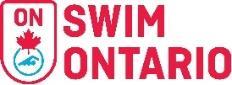 SPOOK-TACULAR SPLASHDATES:		2021-10-30  -  2021-10-31	Region: CentralHOSTED BY:	Lakeshore Swim ClubLOCATION:	Etobicoke Olympium – 590 Rathburn Rd., Etobicoke, ON M9C 3T3FACILITY:	8 lane, 25 meter competition pool with manual timingPURPOSE:	To introduce swimmers to a ‘New Normal’ with Covid protocols in placeMEET PACKAGE:	The only meet package which will be considered as valid must be the most current version found on www.swimming.ca COMPETITION	Clark Evans (Level 4)COORDINATOR:	MEET MANAGER:	Vlado Straka (Level 3)SAFETY COORDINATOR: 	Gretchen Evans (Level 2)SAFETY:	Swimming Canada and Swim Ontario believes that athletes, coaches, officials, support staff and volunteers have the right to participate in a safe, welcoming and inclusive sport environment that is free of abuse, harassment and discrimination. COVID Safety Procedures, Concussion Management & Event Photography procedures will be in effect.  Complete details are HERE.FACILITY ENTRANCE  		The participant is responsible to ensure all entrance to the facility requirements have been met.REQUIREMENTS:	Participants must complete a screening before entering the facility and attending an activity.	Officials, coaches and 18+ athletes must show proof of vaccination.RACING EVENT:	Sanctioned as a Closed Invitational by Swim Ontario.
All current Swimming Canada (SC) rules will be followed. 	Seeding for all swims will be optimized by distance and stroke, seeded slowest to fastest.	Please note that Swimming Canada Competition Warm-Up Safety Procedures will be in effect.	Events are Timed Finals.	Starts will be conducted from Starting Platforms (blocks)ELIGIBILITY:	This event includes participants from the following clubs: Lakeshore Swim Club, Barry Trojans and Dorado Stars. All athletes must be registered as Competitive swimmers with Swimming Canada. 	This is an invitational meet. Participation in this meet is at the full discretion of the host club.Meet management reserves the right to limit individual swims and/or limit heats if necessary, to keep session times to within 2.5 hours.AGE UP DATE:	Ages submitted are to be as of October 30, 2021.ENTRY:	The maximum number of participants per session is 87 (swimmers). Note: Total individuals allowed on deck is 117 (swimmers, coaches, officials, lifeguards).Each club is limited to a number of swimmers which will be determined based on the number of participating clubs and a maximum of 3 entries per swimmer. Deck Entries are not permitted.ENTRIES:	Entries must be submitted through the Swimming Canada online entries system at www.swimming.ca .  Meet Management will not accept entries via email.Online Entry Deadline: October 25, 2021ENTRY FEE:	☐ No fee☑ Individual Events: $5☐ Relays Events:  $0☐ Swimmer Fee:  $0☑ Please make cheques payable to: Lakeshore Swim Club or e-transfer to treasurer@lakeshoreswimclub.comCOACH’S	Meet management will cross reference the list of coaches in attendance at this competition with theREGISTRATION:	Swim Ontario Compliance lists. If a coach is not on this list, meet management is obligated to enforce the Swimming Canada policy and not permit that coach to attend the meet.  Meet management will forward Swim Ontario a list of coaches who they have found to be in non-compliance.SCHEDULE OF SESSIONS: A 2.5 hours’ time limit on session length will be adhered to. SCHEDULE OF EVENTS:  (2pm - 9pm)MIXED-GENDER:	An exemption from the requirement to swim events in gender separated events due to limited time, developmental opportunities or facility requirements and/or due to a missed swim, where on an exception basis, a referee agrees to have the swimmer swim with a heat of an opposite gender event.In spite of these exemptions, any swimmer who achieves a record time at a competition that recognizes records at any level (regional, provincial, national etc, whether age group or open) will not be recognized for that record unless the coach has advised the referee prior to the start of the session that there is a possibility of the record being broken, and the referee insures that the swimmer competes with competitors of the same gender for his/her heat.In the event that mixed gender swims are permitted, the results must still be posted separately by gender of swimmers.OFFICIAL TIME SPLITS:	Official Splits requests will not be permitted.RECORDS:	☑ Swim Ontario has a completed certified pool length survey (25m and 50m pool only) for the 		aforementioned swimming pool and swim times achieved at this competition will be eligible for 		provincial or national records.  	☐ Swim times achieved at this competition will NOT be used for applications of provincial and 		national records.SCORING:	☑ No ScoringAWARDS: 	☑ No AwardsMEET RESULTS: 	Official Results will be posted within 5 days of completion of the meet to www.swimming.ca	☑  The meet program will be run on Hy-Tek Meet Manager.	☐  Live Results / Meet Mobile are available.Session #DateWarm-up period# of warm-upsStartFinishEstimated Duration12021-10-302:00pm - 2:50pm2  (25 mins each)2:50pm5:20pm2.5 hrs2 2021-10-305:40pm - 6:30pm2  (25 mins each)6:30pm9:00pm2.5 hrs32021-10-3111:15am - 12:pm2  (25 mins each)12:00pm2:30pm2.5 hrsSession 1  -  12 & UnderSession 1  -  12 & UnderSession 1  -  12 & UnderSession 1  -  12 & UnderSession 2   -   13 & OverSession 2   -   13 & OverSession 2   -   13 & OverSession 2   -   13 & OverEvent #EventEventGenderEvent #EventEventGender150FreeMixed950FreeMixed2100FreeMixed10100FlyMixed3200 FreeMixed11200BackMixed4100 BackMixed12100 BreastMixed5100BreastMixed13200 FreeMixed6100 FlyMixed14200Free RelayMixed7100 IMMixed8200Free RelayMixedSession 3  -  13 & OverSession 3  -  13 & OverSession 3  -  13 & OverSession 3  -  13 & OverEvent #EventEventGender15100FreeMixed16200IMMixed17100BackMixed18400FreeMixed